Surface Area of a ConeRED: Calculate the surface area of these cones.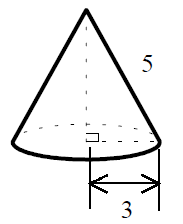 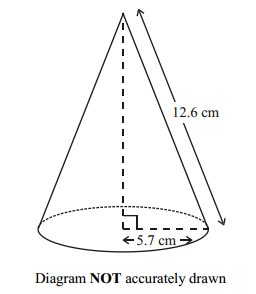 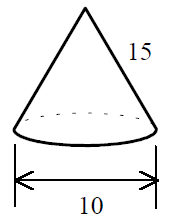 AMBER: Use Pythgoras’ Theorem to find the length of the slope, and then the surface area of these cones.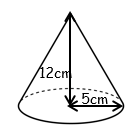 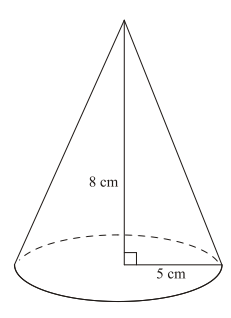 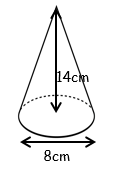 GREEN: Calculate the surface area.			Find the sloping height.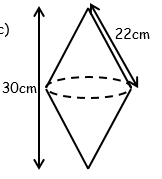 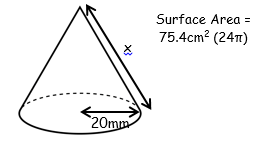 